TASTE of GOSHEN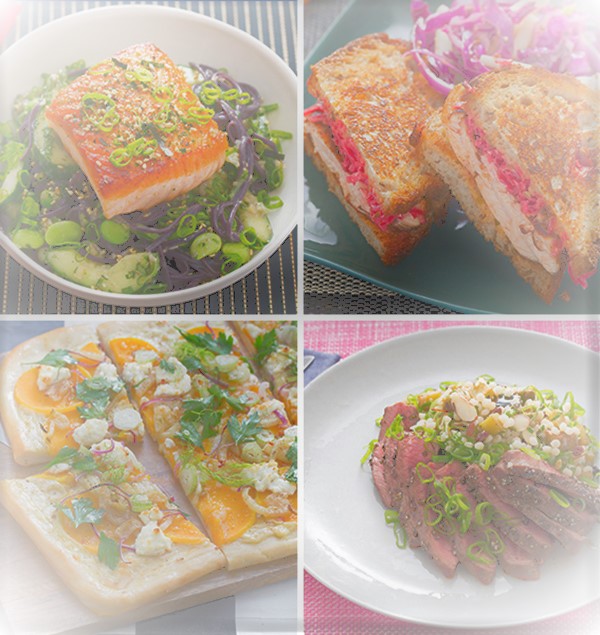 The annual presentation  by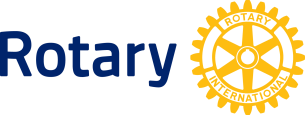    The Rotary Club of GoshenMay 21st 2017 2:00 to 5:00pmHarness Racing Museum and Hall of Fame Tickets $25 in advance or $30 at the door Tickets are available fromRotary Club of Goshen NY     A&F Tire North Church St203-892-2809 or 845-649-5636Silent Auction – Great Jazz Band 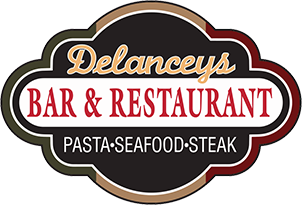 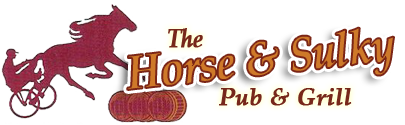 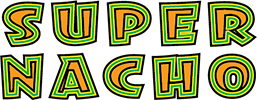 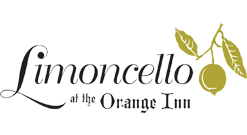 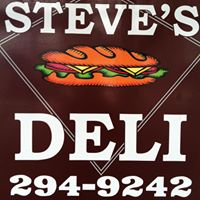 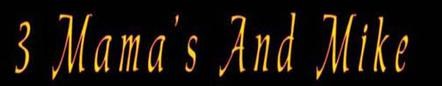 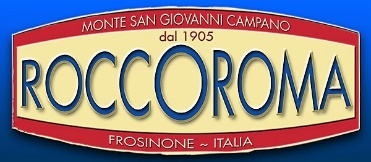 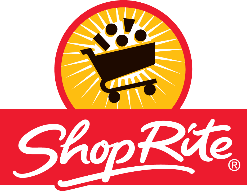 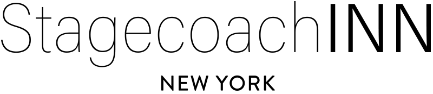 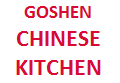 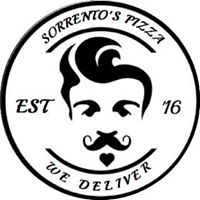 